          CIVIL ENGINEERING AND ARCHITECTURE       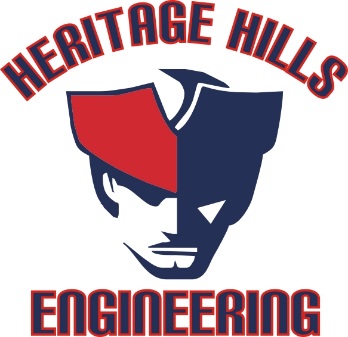 Model Cabin Project				    4th Grading Period Project Contains*Scaled Hand Drawn Sketches			____/10*How Well it is Built						____/10*Able to Work with a Partner			____/10*Inventor (Multiviews and Isometric)	____/10*Inventor Dimensioned					____/10*Cabin Performance					____/45*Cabin Living Space		____sq. ft.*Roof  					____sq. ft.Names_________________		    Total:____/95	     _________________